Edward Hospital Clinical Experience Request FormAll Adult inpatient units: maximum 6 students on unit, optional additional 2 students in off unit observationPediatric unit: maximum 4 students on unit, optional additional student in off unit observation as available.Additional off unit observation experience requested (one student per unit)Area_______________________Area_______________________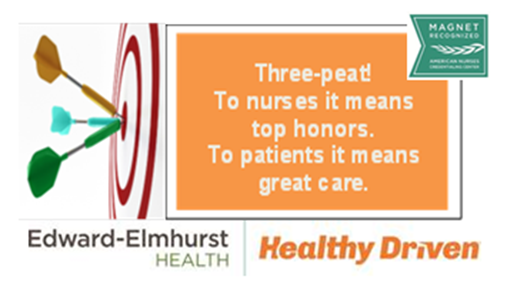 Nursing SchoolNursing SchoolNursing SchoolNursing SchoolNursing SchoolNursing SchoolSemesterSemesterSemesterSemesterSemesterSemesterYearYearYearSchool CoordinatorSchool CoordinatorSchool CoordinatorSchool CoordinatorSchool CoordinatorSchool CoordinatorSchool CoordinatorPhonePhoneCourse TitleCourse TitleCourse TitleStudent LevelStudent LevelStudent LevelUnit PreferredUnit PreferredUnit PreferredUnit PreferredAlternate UnitAlternate UnitAlternate UnitAlternate UnitDatesDays of the WeekDays of the WeekDays of the WeekDays of the WeekDays of the WeekHours on UnitHours on UnitHours on UnitHours on UnitHours on UnitSchool of Nursing Faculty NameSchool of Nursing Faculty NameSchool of Nursing Faculty NameSchool of Nursing Faculty NameSchool of Nursing Faculty NameSchool of Nursing Faculty NameSchool of Nursing Faculty NameSchool of Nursing Faculty NameSchool of Nursing Faculty NameSchool of Nursing Faculty NameSchool of Nursing Faculty NameNumber of StudentsNumber of StudentsNumber of StudentsNumber of StudentsNumber of StudentsNumber of StudentsNumber of StudentsNumber of Students